									June 1, 2017Dear Parents,Last evening at approximately 6:30pm two, female, Grade 3 students were playing in the area near their homes on Butternut Avenue (at Columbia Forest Drive) and were approached by a man in a vehicle, who repeatedly asked them to come to the car.  The man was driving a newer, dark-grey or black 4-door sedan.  He is described as in his twenties, with a dark complexion.  He was wearing glasses and had a scruffy appearance with facial hair.  The incident has been reported to the police.Our two students handled the situation very well by not responding to the stranger and by walking away and going to their parents immediately.  We have also followed up with our School Resource Officer, Cst Andre Johnson, who has provided us with the reminders below.  Parents are asked to remind their children of the following: Walk in pairs or in groups when possibleIf approached by strangers, do not engage with them or go near them if they ask you toIf approached, immediately report it to a parent or trusted adultParents are requested to be vigilant with knowing where their children are/plan to beIf your child discloses that they were approached by a stranger, immediately report it to policeAlso report any suspicious vehicles or persons to police Thank you for your continued support and follow up with these important safety precautions.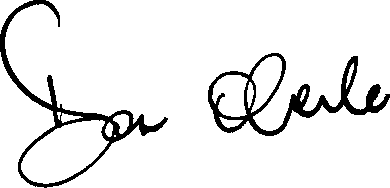 Don OberlePrincipal